Дистанционноезадание для учащихсяФИО педагога: Фролова Тамара ВладимировнаПрограмма: «Волшебный клубок»Объединение: «Волшебный клубок» Дата занятия по рабочей программе: 29.10.2020 г.Тема занятия: Обвязывание кружевом носового платка.Задание: Придаем обыкновенному платочку эксклюзивный вид.Продолжение, обвязки носового платочка крючком.Обвязать край, отступая примерно на 3 мм, ширина стежка около 2 мм. Затем ряд провязать обычным столбиком без накида.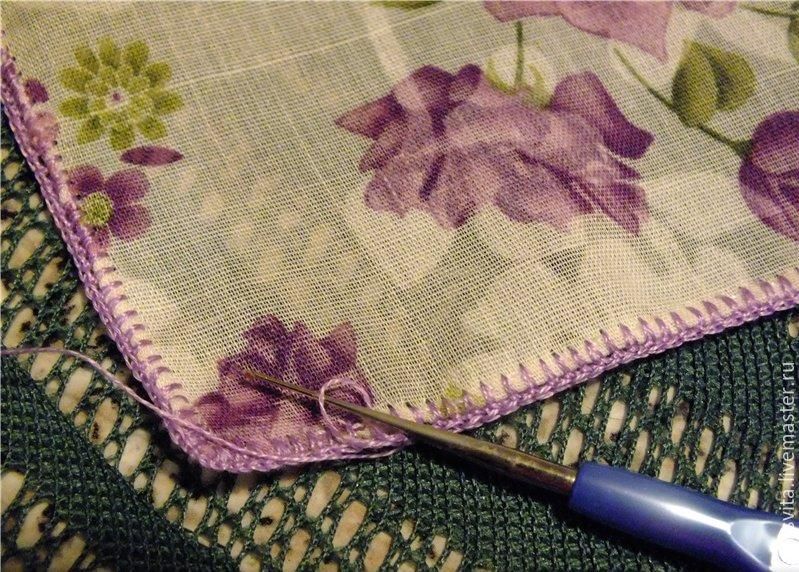 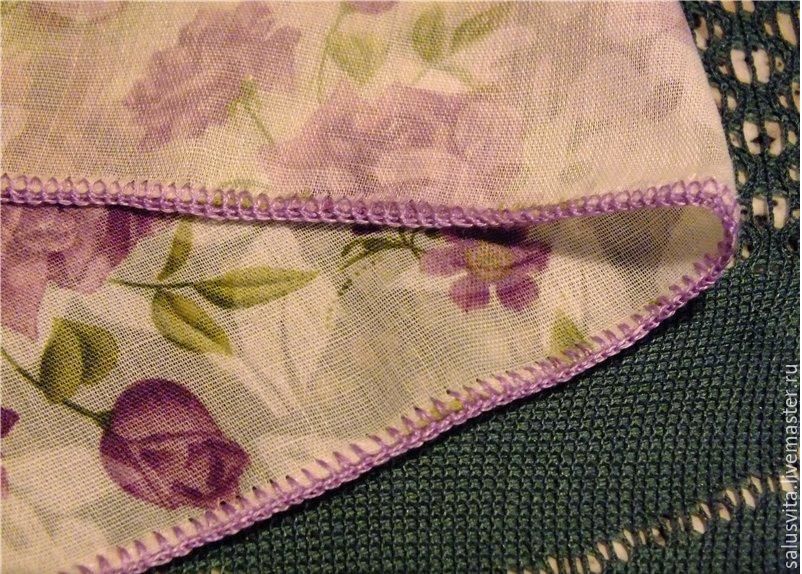 Следующий ряд вязать: три столбика с накидом; 2 воздушные петли и снова три столбика с накидом, отступив от предыдущего столбика 1 петлю.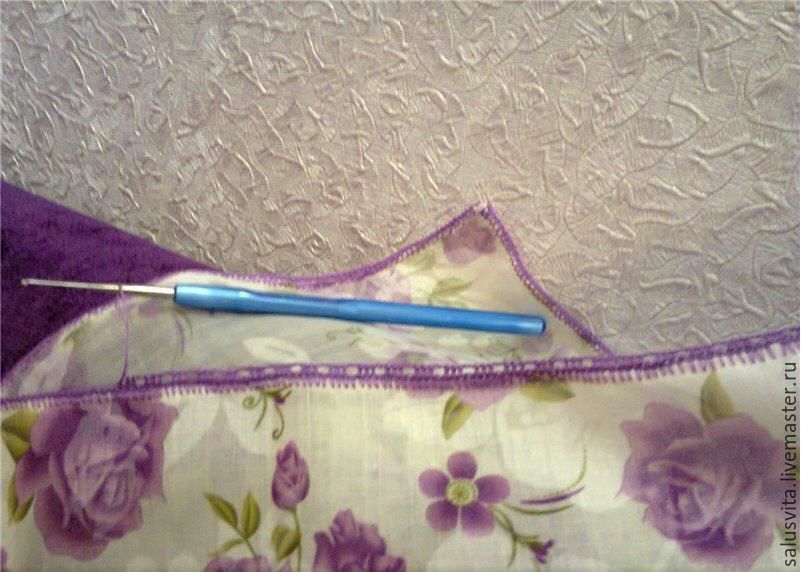 1.Выполнить: обвязку крючком.Результат сдать педагогу: 02.11.2020 г.Результат сфотографировать и прислать мне на электронную почту tamara552011v@mail.ru или на viber 89086675886